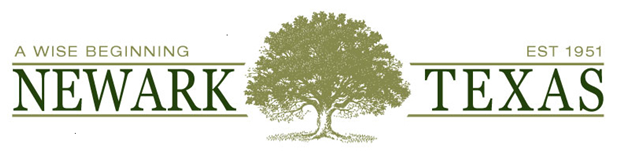 City of Newark P.O. Box 156, 209 Hudson St. Newark, TX 76071Solicitud de servicios comerciales de agua y alcantarilladoNombre del Negocio: _ 	_ 	_ 	_____ 	 		___ 	_ 	_Nombre / Responsable: _ 	_ 	__ 	__ 	_ 	_ 	_ 	__Dirección: _ 	_ 	_	 	_ 	_ 	__ 	_ 	_Dirección de Envio: 	____ 	_	_ 	__ 	_ 		__ 	_Número de Seguro Social: ________________   Licencia de Conducer: ______________Fecha de Nacimiento: _____________	Teléfono de Negocios: ____________	Número de Teléfono de Emergencia: ________________****************************************************************************************TÉRMINOS DE SERVICIOEl agua suministrada a continuación es para uso exclusivo del cliente y la venta, suministro o autorización del uso de agua a terceros está expresamente prohibida.La manipulación del medidor está expresamente prohibida y sancionada por la ley.Para poder abrir el servicio de agua, usted o su representante deben estar en las instalaciones.No pagar su factura antes del día 15 de cada mes constituye un cargo por demora de $25.00 a partir del día 16 y está sujeto a desconexión a partir de entonces.Si el servicio se desconecta por falta de pago, se requerirá una tarifa de reconexión de $50.00 antes de la reconexión. Se agrega una tarifa de $ 30.00 por todos los cheques devueltos, independientemente del motivo.Debe llamar Republic a los servicios de basura 817-332-7301 y programar la entrega de su contenedor de basura. Este es el único servicio de basura que puede tener en los límites de la ciudad.••••••••••••••••••••••••••••••••••••••••••••••••••••••••••••••••••••••••••••••••••••••••SOLICITUD DE INFORMACIÓN PERSONAL CONFIDENCIAL (circule uno) SÍ NOSe requiere un depósito de $ 400.00 para que se activen los servicios y se mantendrá como garantía para todas y cada una de las facturas que puedan vencer o que puedan ser adeudadas a la Ciudad de Newark, Texas, por servicios de agua y alcantarillado en las instalaciones mencionadas anteriormente. Al finalizar los servicios en esta ubicación, se emitirá una factura final menos el depósito y el reembolso restante se emitirá mediante cheque pagadero a la parte responsable indicada.USO DE OFICINA ÚNICAMENTEDate·____ 	_ 	_	Signature 	 				_Acct#	_Serial#_ 	_ 	_ 	Meter Reading_	Route 	Sequence 	_